                     MUSKETEER RUNNING CAMP 2024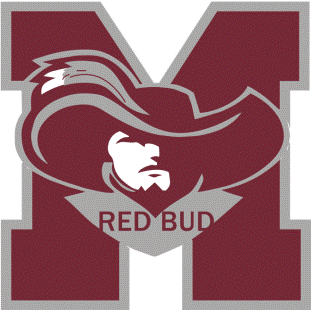 What: 2 evenings of camp with different drills, games,Form mechanics and speed work each night. Attend one or both. No cost to attend and no pre registration required. Limited number of Camp t shirts will be available for $20 to support the program. Tennis shoes required, no sandals.  When: Wednesday, June 19th 7-8:30 pm                                  &              Wednesday, June 26th 7-8:30 pmWhere: Lincoln park, main pavilionWho: Athletes of any sport entering 3rd-8th grade.More info: Coach Julie Fehr 618-698-9760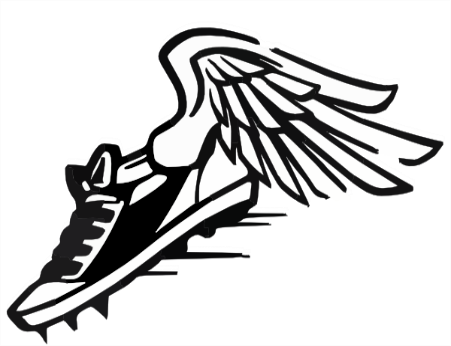 